Plieskanie bičom v Liptovskej LúžnejVIETE PLIESKAŤ BIČOM?PRIĎTE SA PREZENTOVAŤ, SÚŤAŽIŤ, A VYHRAŤMAME PRIPRAVENÉ HODNOTNE CENY 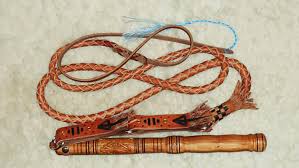 Súťaž v ovládaní pastierskeho bičaSa uskutočni ako sprievodne podujatie Medzinárodnej súťaže Slovenskej republiky v strihaní oviec.Súťažiť sa bude v dvoch kategóriách 1.kategoria ovládanie biča na počet plesknutí 2. kategória v ovládaní biča  na presnosťZáujemci sa môžu prihlásiť na mieste podujatia. 27.7.2019 o 13,00 hodMliekareň SPDP ,, Lúžňan“  Liptovská Lúžna , Bližšie informácie 0905 887 611